Консультация для родителей детского сада на тему: ВеснаКонсультация для родителей ДОУ «Как повысить иммунитет: весенние правила для родителей»Цель: Повышать педагогическую компетентность родителей по проблемам здорового образа жизни.
Познакомить родителей как можно укрепить иммунитета ребёнка весной.
Автор: Панова Надежда Николаевна, воспитатель МБДОУ "Ирдановский детский сад "Колосок", Никольский район, Вологодская область.
Описание материала: Данный материал будет интересен воспитателям, родителям, медицинским работникам ДУ. Он может быть использован как работа с родителями.

Ход: 
Добрый вечер, уважаемые родители. Сегодня мы собрались с вами чтобы поговорить о самом главном, о наших детях. 
Весна почти на пороге, а это значит, что пора задуматься об иммунитете у детей. 
Что же такое иммунитет?(Ответы родителей)
Иммунитет — ответ организма на внешние раздражители: микробы, вирусы, инфекции и даже образ жизни. Крепкий иммунитет важен в любом возрасте, но детям он не столько важен, сколько жизненно необходим. Организм растет, развивается, ему нужны силы для того, чтобы познавать мир, чтобы адаптироваться к взрослой жизни, не отвлекаясь на простуду и грипп.
Кстати, иммунологи делят иммунитет на 2 группы: естественный и искусственный.
Естественный иммунитет — «зеркало» организма. Именно он отвечает за то, как поведет себя организм в ответ на контакт с носителем вируса и инфекции.
Искусственный иммунитет «приобретается» после вакцинации.
Почему иммунитет ослабевает?(Ответы родителей)
На самом деле, никаких скрытых и неизвестных причин ослабшего детского иммунитета нет.
Все просто. Нарушение режима, плохой сон, несбалансированное питание, запущенные инфекционные заболевания, даже незалеченный зуб — все это негативно сказывается не иммунитете малыша. Не стоит забывать и об экологической обстановке, и стрессах, которым подвержен растущий организм.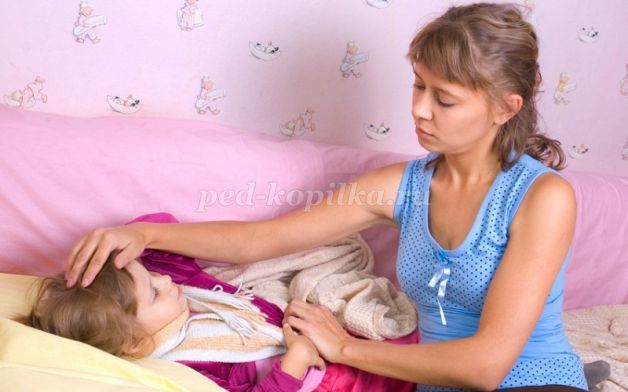 
Назовите признаки ослабленного иммунитета:
- ребенок болеет чаще, чем 5 раз в год
- болезнь протекает без температуры 
- малыш всегда утомлен, бледен, капризничает
- увеличенные лимфоузлы 
- дисбактериоз.
Ослабленный иммунитет чаще всего «выдает себя» весной.
Как помочь ребенку укрепить иммунитет, восстановить силы после долгой зимы и встретить весеннее тепло бодрым и здоровым?
Набраться сил и укрепить иммунитет ребенка помогут несколько известных, простых, но очень эффективных факторов:
- витаминная подзарядка,
- активные прогулки на свежем воздухе,
- полноценный сон,
-позитивные эмоции.
Поговорим поподробнее о каждом из пунктов.
Витаминная армия.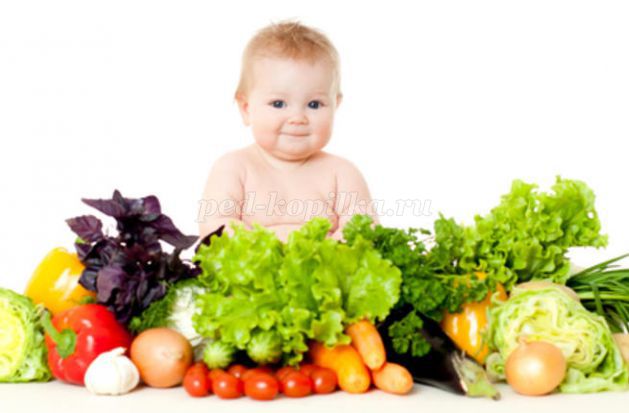 
Главными помощниками в поддержании и укреплении детского иммунитета после зимы, являются витамины, наличие которых обязательно в рационе ребенка.
Витамин С – привычная и знакомая с детства аскорбиновая кислота является чрезвычайно важной для детского организма. 
Важно: аскорбиновая кислота не синтезируется человеческим организмом и не накапливается в нем, ее запасы постоянно надо пополнять.
При нехватке витамина С ребенок становится бледным, быстро утомляется, у него ухудшается аппетит, снижается сопротивляемость к инфекционным заболеваниям. Знакомая картина? Начинаем процесс витаминизации!

Наибольшее количество витамина С содержится в шиповнике, черной смородине, облепихе, киви, сладком перце, цитрусовых. Традиционно добавляйте лимон в чай, давайте ребенку отвары из шиповника и черной смородины, если нет аллергии, предлагайте цитрусовые и киви, а сладкий перец - отличный ингредиент для легких весенних салатов.
Витамин А (ретинол) – помогает обмену веществ, играет важную роль в формировании костей и зубов, благотворно влияет на зрение, необходим для роста новых клеток и борьбы с инфекцией.
После зимы советуем обязательно посетить окулиста, чтобы проверить состояние зрения. А также обратите внимание, нет ли у ребенка трещин в уголках рта или излишней сухости кожи.
Помочь поддержать детский иммунитет смогут продукты, содержащие витамин А - говяжья печень, молоко, сливочное масло, сметана, творог, сыр, яичный желток. Весенними источниками витамина А для тех ребят, кто любит фрукты и овощи являются: морковь, шпинат, брокколи, зеленый лук, зелень петрушки, яблоки, виноград.
Витамин Е (токоферол) – необходим всем тканям организма, защищает эритроциты, улучшает транспорт кислорода, питание кожи и слизистых оболочек, принимает активное участие в работе мышечной системы, поэтому слабость ребенка, апатия и резкие перепады настроения являются одними из первых симптомов его дефицита.
Бороться со слабостью, плохим настроением и недостатком витамина Е помогут подсолнечное, льняное и оливковое масло, брюссельская капуста, орехи, семечки, овсянка, листовая зелень, цельные злаки и яйца.
Витамины группы В. В этой группе очень много важных витаминов и у каждого свой номер: B1, B2,B3,B5,B6,B12,B13,B15 – целая армия на защите нашего здоровья!
Признаками недостатка витаминов группы В могут быть анемия, отсутствие аппетита, снижение сопротивляемости организма инфекционным заболеваниям, шелушение кожи, ломкость ногтей, постоянная усталость, слабость.
Активно вводим в семейный рацион гречневую и пшеничную крупы, хлеб, красное мясо, рыбу, печень, яйца, бобовые, коричневый рис, дрожжи, молоко, сыр, горох, капусту, картофель и орехи.
Свежевыжатые соки - незаменимы в детском питании, и особое значение они имеют для укрепления иммунитета. Овощные соки помогут в строительстве и восстановлении клеток и тканей организма, а фруктовые – незаменимы в борьбе с микробами, усилят защиту организма от инфекций.
Кисломолочные продукты помогут в поддержании нормальной микрофлоры кишечника, который является одним из важнейших органов иммунной системы, ведь в его слизистой оболочке находится около 80% всех иммунных клеток организма.
Важно помнить, что для укрепления иммунитета ребенка важны не отдельные продукты, а полноценное сбалансированное питание. Это необходимо для нормальной работы всех систем в организме, и иммунной системы в том числе.
Однако не забывайте, что весной, в период ослабления иммунитета после холодов, именно прогулки на свежем воздухе, когда пригревает первое солнышко и пополняет в нашем организме запас витамина D, придадут ребенку сил, помогут в борьбе с остаточными явлениями перенесенных простудных заболеваний, повысят аппетит, укрепят нервную систему.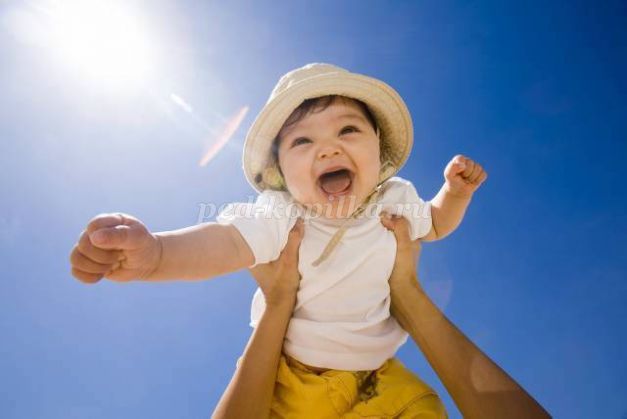 
Солнечные лучи являются основным источником поступления витамина D в организм. Под их воздействием он образуется на поверхности кожи, впитывается, проникает в кровь, а затем в печень, откуда и начинается его активизация. Важный нюанс: наш организм может накапливать витамин D и откладывать его про запас, поэтому очень важно, чтобы в солнечные дни мы получали его в достаточном количестве.
Весна – самое время вспомнить о режиме дня и вовремя ложиться спать, ведь детский организм устал и ему абсолютно необходима дополнительная поддержка. Введите хотя бы временный мораторий на просмотр телевизора.
Небольшая вечерняя прогулка, легкий витаминный ужин и ранний отбой – эти простые принципы помогут не только детям, но и нам, взрослым, почувствовать себя полными сил, свежими и здоровыми.
Если ваш ребенок жалуется на недомогание, возможно, не только его организму не хватает витаминов, он просит вашего участия, ласки и заботы. Постарайтесь уделять ребенку больше внимания, интересуйтесь его проблемами, говорите с ним, и его состояние улучшится. А еще чаще обнимайтесь, ведь во время объятий в крови увеличивается количество гормона окситоцина, который и отвечает за наше самочувствие и хорошее настроение и снижается количество кортизола - гормона стресса.
Не менее 6-8 объятий в день необходимы ребенку, чтобы чувствовать себя любимым, нужным, важным, уверенным, энергичным, смелым и счастливым. А разве счастливые и энергичные люди болеют? Конечно, нет, у них просто нет для этого причин. Так что обнимайтесь на здоровье!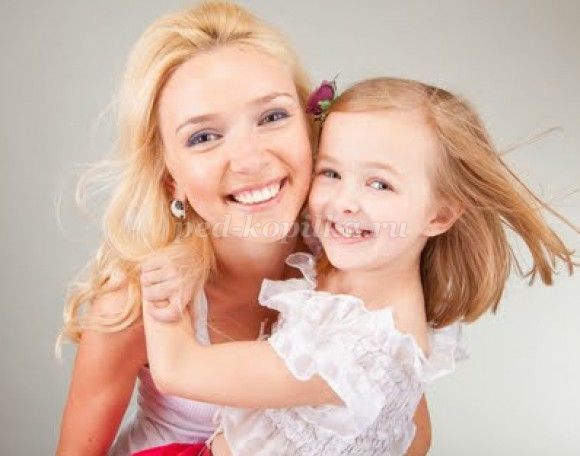 
Итак, запоминаем и используем четыре кита укрепления детского иммунитета: сбалансированное витаминизированное питание, свежий воздух, полноценный сон и позитив.
Опытные иммунологи говорят, что как человек ведет себя в целом, так ведет себя и каждая клеточка его организма. Значит у активного, счастливого и самостоятельного ребенка обаятельно будет сильный иммунитет и крепкое здоровье!
"Нужен всем иммунитет 
Крепкий он -
И горя нет!
Он здоровье укрепляет
Все болезни отступают"